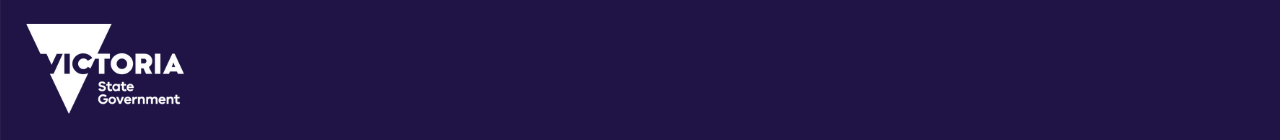 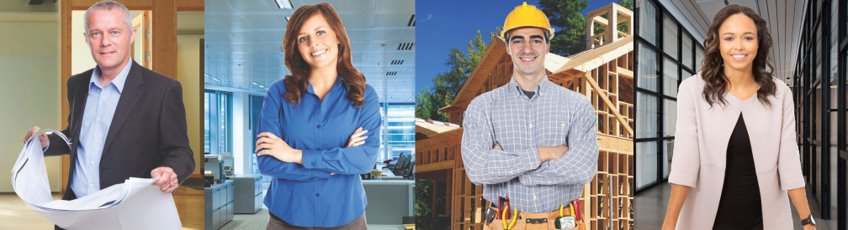 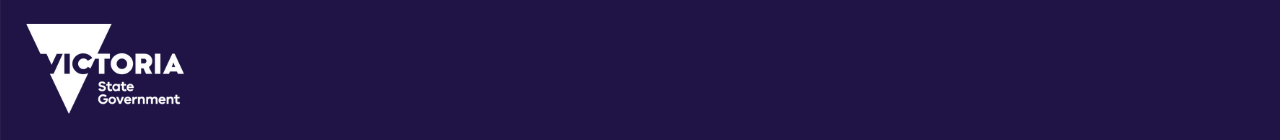 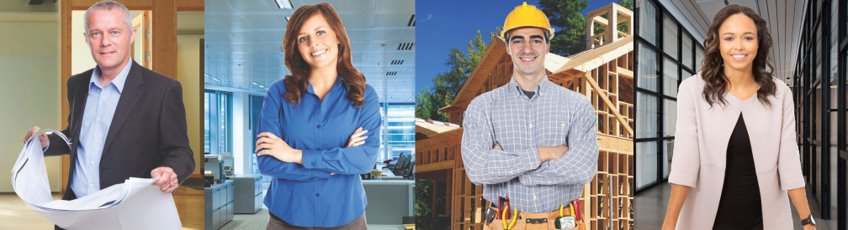 ePlan Release Notes – 1 March 2023ePlan Portal v 1.3.4Implemented concurrent management of multiple users to an ePlanImplemented synchronisation of ePlan Editor and VET screens when both are opened concurrentlyePlan Editor now allows to switch the ‘Preliminary Validation’ on/off ePlan Editor now supports creation of restriction in ‘table’ formatData preservation for the restriction ‘table’ format when a new version of SCFF is uploadedEnhanced display and sorting of lots in the burdened and benefited section of the Restriction tab within the ePlan EditorEnhanced the ePlan Editor to display parcel misclosure information within Parcels, Easements and Restrictions tabsEnhanced the data viewer to display parcel misclosures within the diagramImplemented a new tool ‘Display loop errors’ for identifying loops with misclosure errors greater than a user-defined value, along with the likely observations causing the errorEnhanced the ‘Identify ePlan Features’ tool to display parcel misclosure information and the restriction ‘table’ formatEnhanced the validation report screen to highlight multiple objects causing errors, e.g., highlighting a loop formed by multiple observations in validation rule ‘VR510 – Plan misclose’ePlan Visualisation Service v 5.2.4Supported the visualisation of the restriction in ‘table’ formatEnhanced the visualisation of labels for multipart and part parcelsRemoved the total area label displayed for multipart created roadsDisplaying ‘m’ for specific distance labels to ‘offset’ labelsEnhanced the presentation of Crown parcel boundaries Enhanced the presentation of arrows Enhanced the presentation of truncated road Fixed the issue with hatching of restrictions, including parcels with natural (irregular) boundariesVET v 6.0.4Addressed discrepancy between the font size set by user in VET and the actual font size visualised in the PDF PlanSupported display of restriction ‘table’ formatEnhanced the abutting road truncation functionalityIntroduced a ‘Refresh’ button to manually synchronise diagram changes in VET to any changes made in the ePlan Editor, when both ePlan Editor and VET screens are open concurrentlyePlan Validation Service v 6.0.3Enhanced to support restriction in ‘table’ formatEnhanced validation rule ‘VR042 - Parcel Name Format’ to support easements encumbering roads Enhanced validation rule ‘VR074 - Survey Marks Connection’ to identify PM’s and PCM’s correctlyEnhanced validation rule ‘VR094 - Non-survey Plans’ message Enhanced validation rule ‘VR063 - Parcel Area’ to calculate the area of parcels including curved boundaries correctlyEnhanced validation rule ‘VR071 - Parcel Observations Closure’ to display the misclosure bearing and distance SCFF Validation Service v 2.1.1Enhanced validation rule ‘CAD-VR03-01 - CAD feature types’ to report features with unexpected type of ‘2D Polyline’